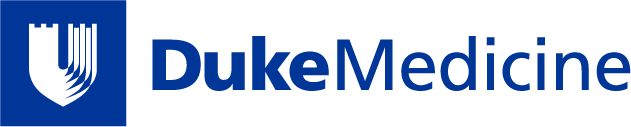 July 21, 2014Tirthankar Ghosh
Managing Editor, International Journal of Occupational Safety and Health. 
Assistant Professor Department of Physiology
Maitri College of Dentistry and Research Centre
Chhattisgarh Health University
Durg, India
Phone: 00-91- 8225900100
Email: ijosheditor@gmail.comRef:  Manuscript submission Dear Dr Ghosh and the International Journal of Occupational Safety and Health Editorial Board:             On behalf of my co-authors, I submit the enclosed manuscript entitled “The Duke Employee Weight Loss Program: Report of a Duke Diet and Fitness Center Pilot Study” for consideration by the International Journal of Occupational Safety and Health. All authors have made substantial contributions to the concept and design of the study and/or analysis and interpretation of data; and have made substantial contributions to the drafting of the article or revising it critically for important intellectual content. The manuscript has not been published and is not being considered for publication elsewhere, in whole or in part, in any language.Thank you for your consideration of our manuscript.  Please feel free to contact me by Email with any questions or notifications.Sincerely yours,Leonor Corsino, MD, MHS, FACEAssistant Professor of MedicineDivision of Endocrinology, Metabolism, and Nutrition. DUMC Box 3451Durham, NC. 27710Email: corsi002@mc.duke.edu;leonor.corsinonunez@dm.duke.eduPhone: 919-684-3841; 919-627-7076 Fax: 919-668-1559Title pageTitle: The Duke Employee Weight Loss Program: Report of a Duke Diet and Fitness Center Pilot Study. Running title: The Duke Employee Weight Loss Program. Leonor Corsino, MD, MHS1,6; A. Garrett Hazelton, PhD 2,  Howard Eisenson, MD 3,4*; Crystal Tyson, MD 6,7; Laura P. Svetkey, MD, MHS 6,7; Ronald Sha, MD, PhD3,4; Truls Ostbye, MD, PHD 4; Ruth Q. Wolever, PhD 3,5,71 Department of Medicine, Division of Endocrinology, Metabolism, and Nutrition, Duke University School of Medicine, Durham, NC2 Department of Psychiatric Medicine, Division of Behavioral MedicineBrody School of Medicine at East Carolina University, Grenville, NC3Duke Diet and Fitness Center, Duke University Health System, Durham, NC4Department of Community and Family Medicine, Duke University School of Medicine, Durham, NC5Duke Integrative Medicine, Duke University Health System, Durham, NC6Sarah W. Stedman Nutrition and Metabolism Center, Duke University School of Medicine, Durham, NC7Duke Hypertension Center, Division of Nephrology, Department of Medicine, Duke University School of Medicine, Durham, NC8Department of Psychiatry and Behavioral Sciences, Duke University School of Medicine, Durham, NC*Currently Chief Medical Officer for the Lincoln Community Health Center. Durham, NCCorrespondence to Leonor Corsino, M.D., M.H.S. Duke University Medical Center Box 3451, Durham, NC 27710; Phone: 919-684-3841; Fax: 919-668-1559;  Email address: Leonor.corsinonunez@dm.duke.edu, corsi002@mc.duke.eduAcknowledgments: Funding: The Duke Diet and Fitness Center Duke University Employee Weight Loss Program Pilot Study was supported in part by the Duke Diet and Fitness Center.  Conflict of interest: All authors declared no conflict of interest.The investigators gratefully acknowledge the valuable contributions of the study participants, research and Duke Diet and Fitness Center staff members, including Sofia Rydin-Gray, PhD, Marit Weikel, MA, Janna Fikkan, PhD, Meredith Nahm, PhD, Sandra Houlihan, NP, Nate Reynolds, Caroline Crocker, Gerald K Endress, Dina Lumia, Genise Fowler, and Elisabetta Politi. We would also like to thanks Dr. Prapimporn Chattranukulchai for her assistance organizing the references for this manuscript. 